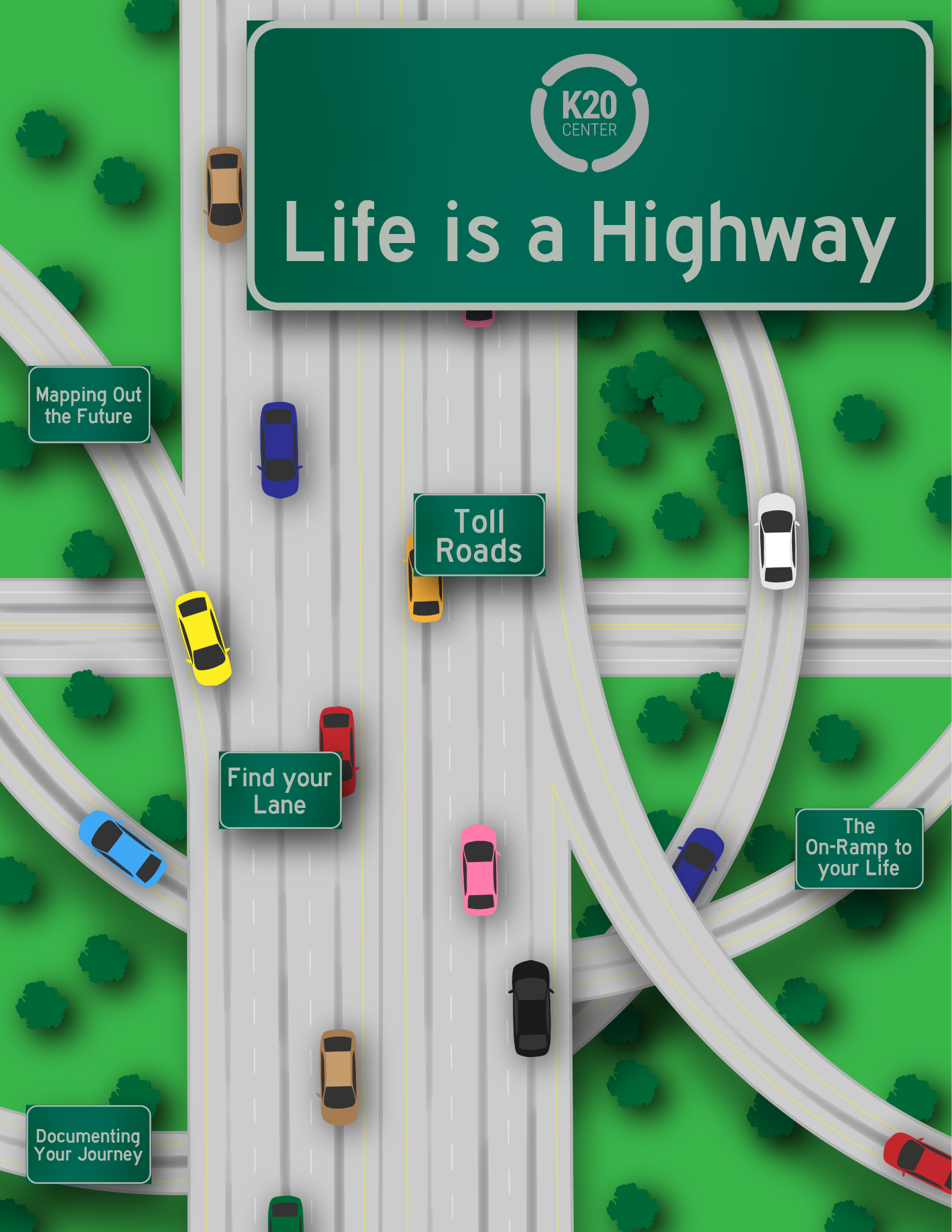 ContentsLIFE IS A HIGHWAY: OVERVIEWJust like the Game of Life, you have to make pit stops along the way.  Making important life decisions like, what career do you want when you’re older, what colleges, tech schools, or certification programs will help you achieve those career goals, and how are you going to make sure you get there, are all important questions to ask as you continue along your journey.MaterialsTablet or personal deviceInternet accessPen or pencil3-Column ChartThree-Ringed Binder, file box, or similar organizerSection Dividers with the following headingsVolunteerAwardsLeadershipExtracurricularAcademics Beyond the ClassroomSheet protectors (optional to keep awards and documents safe)High School Resume TrackerScholarship TrackerPoster-boardMarkers/pensOld magazinesGlueVision Board Templates (optional)My Vision Board (optional)How to Create a Vision Board (optional)InstructionsBegin by getting yourself organized in “The On-Ramp of Your Life” where you will research basic information for the career that you are interested in having.Next, you will “Find Your Lane” and determine which “exit” is right for you, college, technical institutes, certification programs, or an apprenticeship?Begin “Documenting Your Journey” through high school now, so writing those essarys and resumes your senior year are easier!Start applying for scholarships to help get you through those “Toll Roads”Finally, begin “Mapping Out the Future” by creating a vision board that displays your goals!GETTING STARTED - THE ON-RAMP OF YOUR LIFE You may already have a strong idea of what you want to do when you’re out of high school, what your future career will be, and where you want to go to school.  But, are you fully prepared?  This brief activity has you looking for specific information about your chosen career to help guide you towards the appropriate program you need in order to make it here.  Knowing what skills, education, and average salary will help you determine where you need to build yourself up in terms of skill development, narrow down your focus of choice of colleges, and help you determine how much you’re willing to spend on a program based on how much you’ll be making and if you’ll be able to pay off any potential student loans.Materials:Tablet or personal deviceInternet accessPen or pencilInstructions:Visit the website My Next Move by clicking on the link- https://www.mynextmove.org/Type in your career ex. Teacher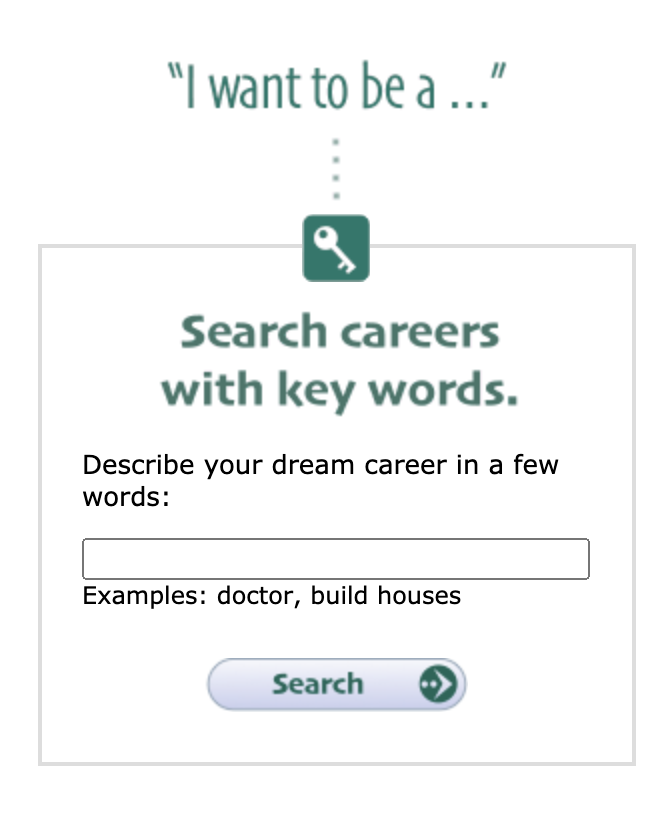 A list of top careers for what you entered will appear.  Find a match that is closest to your search and what you want to be ex.  Elementary School Teachers 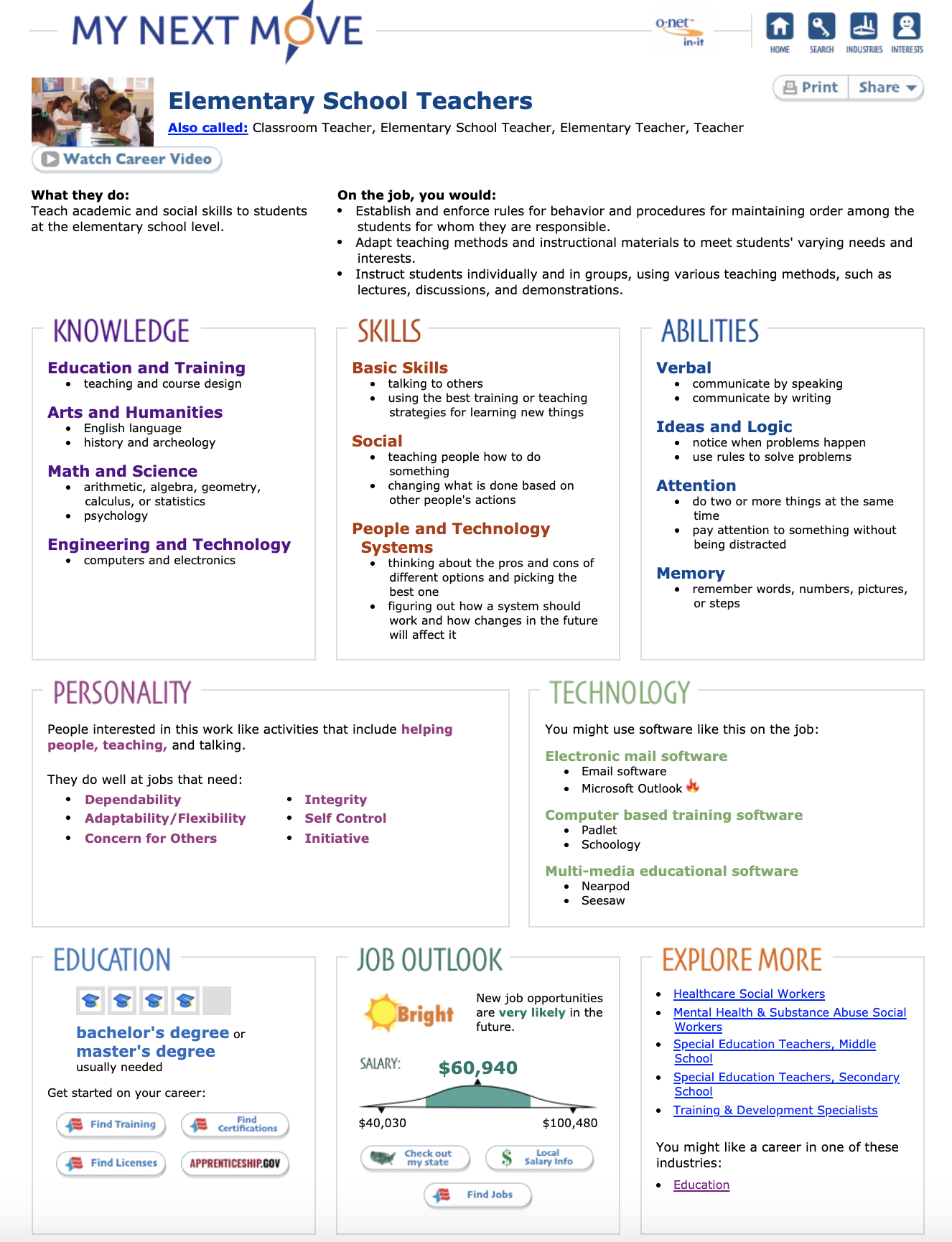 Here, you will find all of the important information you will need to help you get started!Use the information on this search page to help you fill in the following information, but make sure you don’t close out of the website, you’ll need it for the next activity! Career Title:What career cluster does this fall under?What do they do?What skills do they need to have?What type of education do you need to enter this career field?What is the average salary for this career field?ACTIVITY 1 - FINDING YOUR LANESo you already know what you want to be when you grow up, but how do you get there?Materials:Tablet or personal deviceInternet accessPen or pencil3-Column ChartInstructions:Starting back on the screen that has all of the important information for your chosen career you will be a block marked “Education.”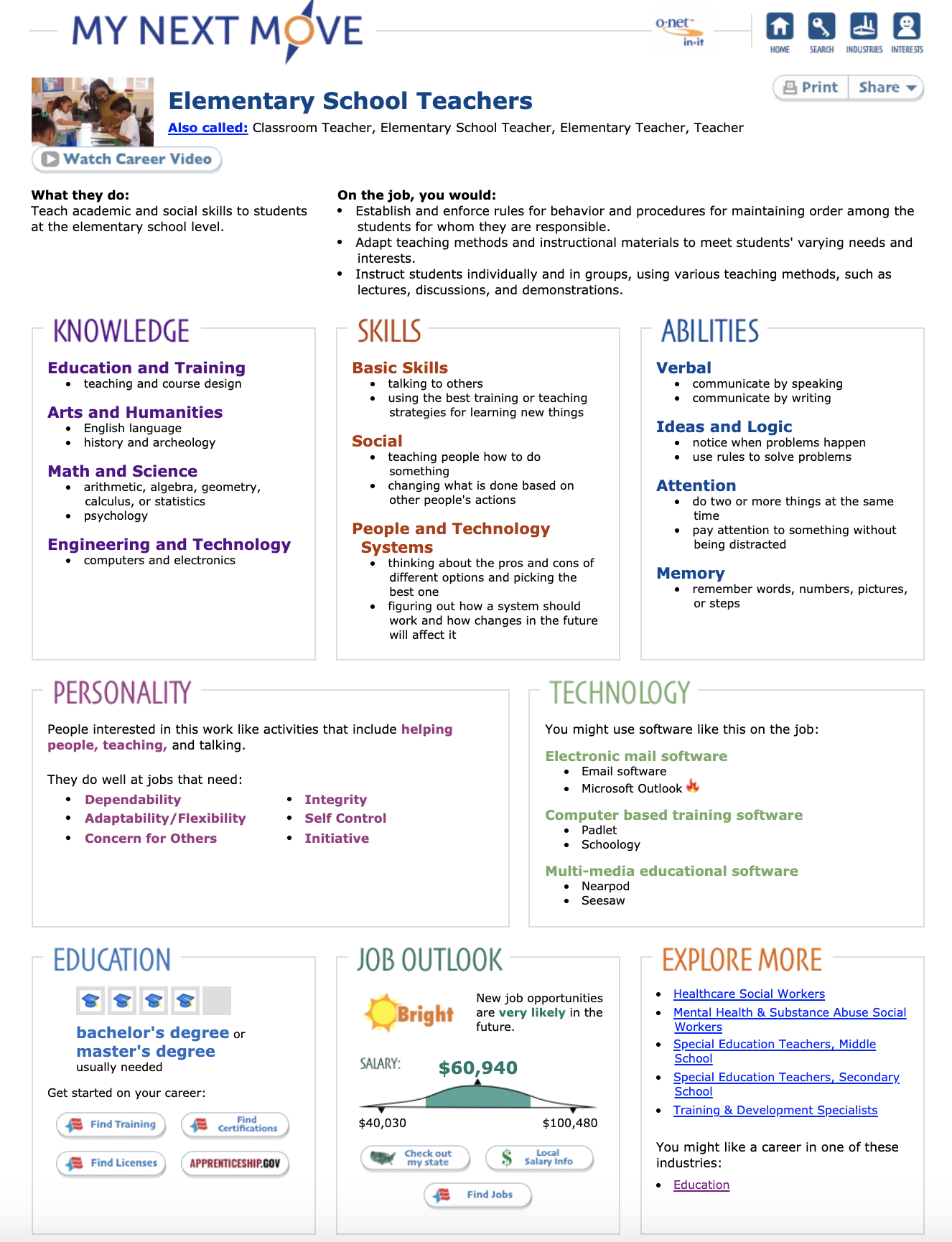 Under the “Education” block there are links for you to select:Find TrainingFind CertificationsFind LicensesApprenticeship.govSelect “Find Training”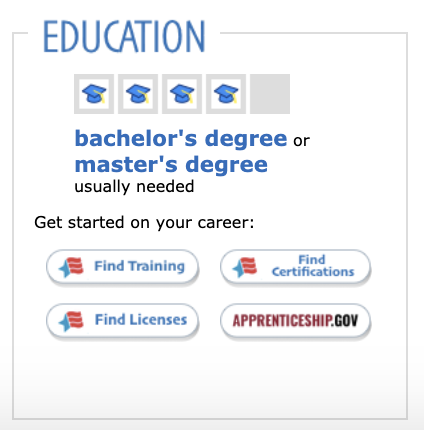 You will be prompted to select the state you want to search through.ex. Oklahoma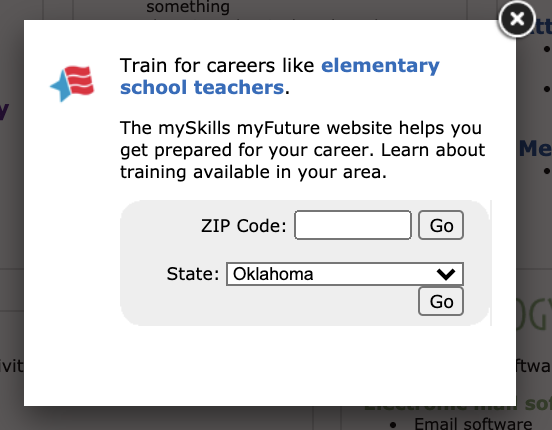 A list of appropriate programs will come up for you to search based on your location.  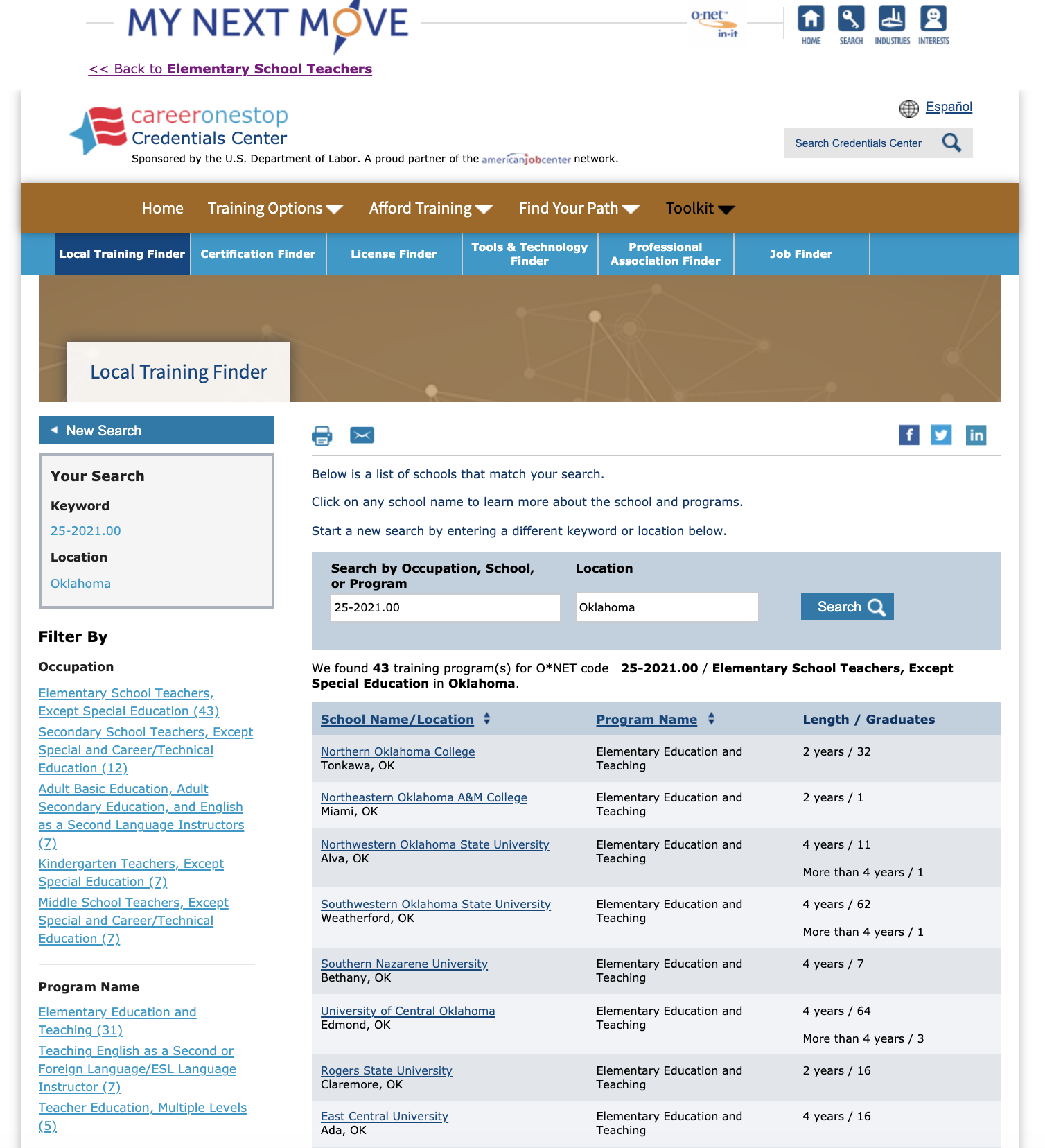 Take some time to review at least five (5) of the schools you think you might be interested in.For each of the programs you “visit” create a Pro/Con/Requirements 3-Column Chart.  You can choose to print the chart on the next page five (5) times or simply create your own on a separate sheet of paper.ProsWhat draws you to that program?What are the benefits of choosing that school?ConsWhat turns you off about the school?What are the reasons you don’t want to attend that program?RequirementsEntrance requirementsGPASAT/ACT required scoresRequired prerequisitesTHREE-COLUMN NOTESACTIVITY 2 - DOCUMENTING YOUR JOURNEYFast forward...it’s your senior year in high school and it’s time to start writing college application essays and highlighting accomplishments.  Remembering everything you did three or four years ago is challenging.  Now is a great time to sit down and set up a system to keep track of their activities and accomplishments.  Do you have what you need to get into the school or program of your choice?  What if you are entering straight into the job force, how do you make sure you’re sharing all of the wonderful things about you that you’ve done and can do based on your life experience?Materials:Three-Ringed Binder, file box, or similar organizerSection Dividers with the following headingsVolunteerAwardsLeadershipExtracurricularAcademics Beyond the ClassroomSheet protectors (optional to keep awards and documents safe)Pen or PencilHigh School Resume TrackerInstructions:Set up a three-ring binder, file box, or similar organizer with dividersLabel your dividers with the following (you may include others as well):VolunteerAwardsLeadership (for example, secretary of class, attended leadership retreat)Extracurricular (may have more than one section for Extracurricular, such as Band, Football, Art Club, Technology Club, etc.)Academics--beyond the classroom (study groups, lessons to build skills such as music lessons or art lessons, practices and performances, competitions such as bridge building, robotics performances, etc.Your organizer is now ready to hold your records.  If you chose a three ring binder as your organizer, you can use sheet protectors to save certificates and other documents that you don’t want to hole punch.  Take photos of trophies and plaques to place in your organizer.  In the following pages, you will find useful logs and forms for you to print and use in your organizer.Note: as you continue through your high school journey you will want to revisit and update this information to include everything!VOLUNTEER LOG SHEET Name: 	_____________________________________________________________________VOLUNTEER VERIFICATION FORMS AWARDS LOG SHEET LEADERSHIP OPPORTUNITIES EXTRACURRICULAR ACTIVITIES ACADEMICS - BEYOND THE CLASSROOM ACTIVITY 3 - TOLL ROADSAs you can see, based on a review of the schools and programs, post-secondary education does not come cheap!  But just because it costs a lot doesn’t mean there aren’t great resources and scholarship opportunities out there for you!  What’s important to keep in mind is that you don’t have to wait to apply for scholarships, you can begin the process as early as 9th grade.  Set up and keep track of all the scholarship awards you receive and the important information they require.  Materials:Personal deviceAccess to the internetScholarship TrackerInstructions:Take some time to get familiar with the Scholarship Tracking document.Set up a file folder on your computer or personal device to keep digital copies of information that you may need to upload for applications, such as:Essays you writeLetters of recommendations from teachers, coaches, employees, etc.Most up-to-date transcriptsBegin by visiting one of the following websites and reviewing some of the scholarships they have available for you to apply for now!www.finaid.orgwww.fastweb.comwww.collegeboard.comwww.scholarships.comwww.unigo.com/scholarshipsAs you apply for a scholarship, fill in the information on your Scholarship Tracking document.Note: as you continue through your high school journey you will want to revisit and update this information to include everything!EXTENDNow that you know where you want to go and how you want to get there, it is important to put it on a vision board so that you can walk by and see it every day!  Creating a vision board will give you an opportunity to envision your professional and personal goals and aspirations, it creates an emotional connection that will motivate you, it will allow you to see what steps you need to take in order to make your DREAMS a REALITY, it helps to keep you focused on your goals, and it allows your support system to see and assist you in achieving your goals and aspirations!Materials:Poster-boardMarkers/pensOld magazinesGlueMy Vision Board (optional)Instructions for the Poster Vision Board:Create category names that you can use to help brainstorm what you want to include on your vision board!  Some examples that may help you are:Career - what career is your focus?Education What type of education do you need for this career?  What are some clubs or activities that you can focus on to help you accomplish your goals?Have you selected a few schools that you want to apply for? Include them in your vision board!Support Systems - who will help you get where you want to be?Self Care - what are some things that you can do along the way to take care of your mind, body, and soul and ensure the best and happiest version of you meets these goals?Look through old magazines or on the internet for images that can represent your goals and each of the keywords that came up during your brainstorming session.Cut the images out and paste them onto your poster board.  They can be organized a specific way, or they can be glued on randomly!  The choice is up to you!!Once you have completed your vision board, share it with those in your support system and hang it up where you will see it often.Instructions for the Digital Vision Board:Create category names- Each slide will represent a particular category. The categories that will be on our vision board today are Career, Education, Self-Care, and Support systems, but you can create and/or personalize your own category names. You should surf the web for visual representations of your goals. You can use online images, illustrations, words, or even songs to communicate your particular goals for that slide. Once you have decided on pictures, you will place them on the appropriate slides and create a layout that is pleasing to you. Once you have your vision board decorated and completed, you will share your boards with your support systemsSourcesAll of the sources that were linked throughout the activity are listed below. Providing a list of resources allows us to give credit for the work someone else made. Best Colleges - Rankings, Statistics & Data. RSS. (2016, February 8). https://collegestats.org/. College Board - SAT, AP, and College Planning Tools. The College Board. (2021, June 3). http://www.collegeboard.com/. FinAid. (n.d.). http://www.finaid.org/. Find Scholarships for College for FREE. Fastweb. (n.d.). http://www.fastweb.com/. My Next Move. (n.d.). https://www.mynextmove.org/. Scholarships & Grants for College: Search $23 Billion on Unigo for FREE. Unigo.com. (2021, June 2). http://www.unigo.com/scholarships. Scholarships.com. (n.d.). Get Matched to Scholarships Today. Scholarships for College Free College Scholarship Search 2020-2021. http://www.scholarships.com/. Life is a Highway: Overview _________________________________________________3                 Materials                 InstructionsGetting Started - The On-Ramp of Your Life _____________________________________4Activity 1 - Finding Your Lane ________________________________________________6Activity 2 - Documenting Your Journey _________________________________________10Activity 3 - Toll Roads ______________________________________________________22Extend __________________________________________________________________23Sources _________________________________________________________________25PROSCONSREQUIREMENTSDateProject/Task/Event/Activity DescriptionHoursName of Volunteer:Date:                                                                                  Number of hours served:Volunteer Organization:Description of Volunteer Service:Print name of Organization Contact:Signature of Organization Contact:Name of Volunteer:Date:                                                                                  Number of hours served:Volunteer Organization:Description of Volunteer Service:Print name of Organization Contact:Signature of Organization Contact:Date:Title of Award: Rank:Description: (should be short and specific)Description: (should be short and specific)Description: (should be short and specific)Date:Title of Award: Rank:Description: (should be short and specific)Description: (should be short and specific)Description: (should be short and specific)Date:Title of Award: Rank:Description: (should be short and specific)Description: (should be short and specific)Description: (should be short and specific)Date:Title of Award: Rank:Description: (should be short and specific)Description: (should be short and specific)Description: (should be short and specific)Date:Title of Award: Rank:Description: (should be short and specific)Description: (should be short and specific)Description: (should be short and specific)Date:Grade level:Grade level:Description: Description: Description: Date:Grade level:Grade level:Description: Description: Description: Date:Grade level:Grade level:Description: Description: Description: Date:Grade level:Grade level:Description: Description: Description: Date:Grade level:Activity:Description: (position played, offices held, personal stats, accomplishments, etc.)Description: (position played, offices held, personal stats, accomplishments, etc.)Description: (position played, offices held, personal stats, accomplishments, etc.)Date:Grade level:Activity:Description: (position played, offices held, personal stats, accomplishments, etc.)Description: (position played, offices held, personal stats, accomplishments, etc.)Description: (position played, offices held, personal stats, accomplishments, etc.)Date:Grade level:Activity:Description: (position played, offices held, personal stats, accomplishments, etc.)Description: (position played, offices held, personal stats, accomplishments, etc.)Description: (position played, offices held, personal stats, accomplishments, etc.)Date:Grade level:Grade level:Description: Description: Description: Date:Grade level:Grade level:Description: Description: Description: Date:Grade level:Grade level:Description: Description: Description: Date:Grade level:Grade level:Description: Description: Description: 